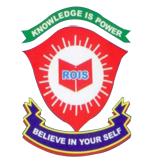 ROYAL OAK INTERNATIONAL SCHOOLSR. SEC. C.B.S.E. AFFILIATED (2018-19)WHOLE YEAR SYLLABUS OF CLASS IVSUBJECT-ENGLISHSUBJECT-HINDISUBJECT-MATHSSUBJECT-SCIENCESUBJECT-SSTSUBJECT-COMPUTERSUBJECT-G.K.SUBJECT-ART & CRAFTSUBJECT-DANCEPresentation of houses activityMONTHNO. OF WORKING DAYSTOPICCONCEPTACTIVITYWORKSHEETWORKSHEETApril17L 1- Why  - Why girl Poem:  I Wonder why?Dictation: L -1Story – (Two frogs)Literature- Ch-1 (Lots of friends) Grammar- Articles, Sentences, NounsWriting – Picture composition, NoticeIntroduction and explanation of chapter, Q/Ans., back exercisePoem : RTC, central  ideaStory- Story ReadingLiterature- Back exercisesGrammar-Clear conception of noun and its kindsThe story two frogs teach us two lessons. Write two sentences on eachMake a tree of noun and depict its kinds as the branches of the tree.  Grammar :Article, Sentence, NounGrammar :Article, Sentence, NounMay 9L- 2 Robin’s computer Dictation wordsStory – Fish and RiceLiterature-Ch-2 ( The Tall Short pony)Grammar- AntonymsWriting- Diary EntryProper explanation of  lesson, Q/Ans., back exerciseStory-  Story ReadingLiterature- Back ExercisesComplete a word gridGrammar - AntonymsGrammar - AntonymsJuly 22L- 3 Buzz the Bumble Bee Poem – Bumblebee Story – The three Rich menLiterature- Ch-3 (The Apple Tree)Grammar- Verb, Article , Present tenseWriting- Paragraph, Informal letter, AdvertisementQ/Ans., fill ups, back exercises, Who said thisPoem-RTC with Central Idea.Story- Story ReadingLiterature- Back ExercisesWrite Who is the best men in the story & how he help the poor.Grammar – Verb , Article, Present tenseWriting – Paragraph, Informal letter, P.No.-23, AdvertisementGrammar – Verb , Article, Present tenseWriting – Paragraph, Informal letter, P.No.-23, AdvertisementWritten Evaluation Syllabus: PA-I(July) MM:-40MCB : L 1- Why  - Why girl    Poem:  I Wonder why?   L- 2 Robin’s computer   L- 3 Buzz the Bumble Bee Literature. :    Ch-1 (Lots of friends)     Ch-2 ( The Tall Short pony)  Writing : Diary Entry,   Picture composition, Notice, AdvertisementGrammar :    Articles, Sentences, Nouns, Antonyms, VerbWritten Evaluation Syllabus: PA-I(July) MM:-40MCB : L 1- Why  - Why girl    Poem:  I Wonder why?   L- 2 Robin’s computer   L- 3 Buzz the Bumble Bee Literature. :    Ch-1 (Lots of friends)     Ch-2 ( The Tall Short pony)  Writing : Diary Entry,   Picture composition, Notice, AdvertisementGrammar :    Articles, Sentences, Nouns, Antonyms, VerbWritten Evaluation Syllabus: PA-I(July) MM:-40MCB : L 1- Why  - Why girl    Poem:  I Wonder why?   L- 2 Robin’s computer   L- 3 Buzz the Bumble Bee Literature. :    Ch-1 (Lots of friends)     Ch-2 ( The Tall Short pony)  Writing : Diary Entry,   Picture composition, Notice, AdvertisementGrammar :    Articles, Sentences, Nouns, Antonyms, VerbWritten Evaluation Syllabus: PA-I(July) MM:-40MCB : L 1- Why  - Why girl    Poem:  I Wonder why?   L- 2 Robin’s computer   L- 3 Buzz the Bumble Bee Literature. :    Ch-1 (Lots of friends)     Ch-2 ( The Tall Short pony)  Writing : Diary Entry,   Picture composition, Notice, AdvertisementGrammar :    Articles, Sentences, Nouns, Antonyms, VerbWritten Evaluation Syllabus: PA-I(July) MM:-40MCB : L 1- Why  - Why girl    Poem:  I Wonder why?   L- 2 Robin’s computer   L- 3 Buzz the Bumble Bee Literature. :    Ch-1 (Lots of friends)     Ch-2 ( The Tall Short pony)  Writing : Diary Entry,   Picture composition, Notice, AdvertisementGrammar :    Articles, Sentences, Nouns, Antonyms, VerbWritten Evaluation Syllabus: PA-I(July) MM:-40MCB : L 1- Why  - Why girl    Poem:  I Wonder why?   L- 2 Robin’s computer   L- 3 Buzz the Bumble Bee Literature. :    Ch-1 (Lots of friends)     Ch-2 ( The Tall Short pony)  Writing : Diary Entry,   Picture composition, Notice, AdvertisementGrammar :    Articles, Sentences, Nouns, Antonyms, VerbWritten Evaluation Syllabus: PA-I(July) MM:-40MCB : L 1- Why  - Why girl    Poem:  I Wonder why?   L- 2 Robin’s computer   L- 3 Buzz the Bumble Bee Literature. :    Ch-1 (Lots of friends)     Ch-2 ( The Tall Short pony)  Writing : Diary Entry,   Picture composition, Notice, AdvertisementGrammar :    Articles, Sentences, Nouns, Antonyms, VerbAug.21L-4:  Staying HealthyPoem – sickStory – Lord Krishna and SudamaLiterature- Ch-4 (One Fine day)Grammar- Present , Past, past perfect tenses + use of beWriting  - Message writing And Dialogue completionIntroduce the importance Answering question back exercisesStory- Story ReadingLiterature- Back ExercisesGrammar- Proper explanation of past , present tensesWriting- Formation + content of messageExplanation of RTCCentral idea of storyWrite two positions and two negative points of your friendExplanation of RTCCentral idea of storyWrite two positions and two negative points of your friendGrammar – Present, Past tense, past perfect tense use of be going to.Sept.8L- 5 From dreams to success Literature- ch-5 (One Stormy Day)Writing – Story writingAnswering question, matching qualities with examplesLiterature- Back ExercisesWritten Evaluation Syllabus: Half Yearly Exam(September)MM:-60Syllabus of PA- I +MCB -    L-4:  Staying Healthy  Poem – sick, Bumblebee, L- 5 From dreams to successLiterature- Ch-3 (The Apple Tree), Ch-4 (One Fine day),  ch-5 (One Stormy Day)Writing   : Paragraph, Informal letter,Message writing , Dialogue completion and Story writingGrammar : Present tense, Present , Past, past perfect tenses + use of beWritten Evaluation Syllabus: Half Yearly Exam(September)MM:-60Syllabus of PA- I +MCB -    L-4:  Staying Healthy  Poem – sick, Bumblebee, L- 5 From dreams to successLiterature- Ch-3 (The Apple Tree), Ch-4 (One Fine day),  ch-5 (One Stormy Day)Writing   : Paragraph, Informal letter,Message writing , Dialogue completion and Story writingGrammar : Present tense, Present , Past, past perfect tenses + use of beWritten Evaluation Syllabus: Half Yearly Exam(September)MM:-60Syllabus of PA- I +MCB -    L-4:  Staying Healthy  Poem – sick, Bumblebee, L- 5 From dreams to successLiterature- Ch-3 (The Apple Tree), Ch-4 (One Fine day),  ch-5 (One Stormy Day)Writing   : Paragraph, Informal letter,Message writing , Dialogue completion and Story writingGrammar : Present tense, Present , Past, past perfect tenses + use of beWritten Evaluation Syllabus: Half Yearly Exam(September)MM:-60Syllabus of PA- I +MCB -    L-4:  Staying Healthy  Poem – sick, Bumblebee, L- 5 From dreams to successLiterature- Ch-3 (The Apple Tree), Ch-4 (One Fine day),  ch-5 (One Stormy Day)Writing   : Paragraph, Informal letter,Message writing , Dialogue completion and Story writingGrammar : Present tense, Present , Past, past perfect tenses + use of beWritten Evaluation Syllabus: Half Yearly Exam(September)MM:-60Syllabus of PA- I +MCB -    L-4:  Staying Healthy  Poem – sick, Bumblebee, L- 5 From dreams to successLiterature- Ch-3 (The Apple Tree), Ch-4 (One Fine day),  ch-5 (One Stormy Day)Writing   : Paragraph, Informal letter,Message writing , Dialogue completion and Story writingGrammar : Present tense, Present , Past, past perfect tenses + use of beWritten Evaluation Syllabus: Half Yearly Exam(September)MM:-60Syllabus of PA- I +MCB -    L-4:  Staying Healthy  Poem – sick, Bumblebee, L- 5 From dreams to successLiterature- Ch-3 (The Apple Tree), Ch-4 (One Fine day),  ch-5 (One Stormy Day)Writing   : Paragraph, Informal letter,Message writing , Dialogue completion and Story writingGrammar : Present tense, Present , Past, past perfect tenses + use of beWritten Evaluation Syllabus: Half Yearly Exam(September)MM:-60Syllabus of PA- I +MCB -    L-4:  Staying Healthy  Poem – sick, Bumblebee, L- 5 From dreams to successLiterature- Ch-3 (The Apple Tree), Ch-4 (One Fine day),  ch-5 (One Stormy Day)Writing   : Paragraph, Informal letter,Message writing , Dialogue completion and Story writingGrammar : Present tense, Present , Past, past perfect tenses + use of beOct.19L – 6 Lions and the TigersPoem – Lions and the Tigers,Story – Ruby ReturnedLiterature- Ch6 (The Tigers Trick-1)Grammar- Adjectives and PronounWriting – Formal letter Story writingBack Ex. Q/Ans.Poem- RTC & meaning of phrases Story- Story ReadingLiterature- Back ExercisesGrammar- Definitions and kind of Adjectives and Degrees of comparison. Writing- How to start a letter/ context and how to end.Create a scene in the class and tell one of the students to be the judge and settle down the dispute between  the friendsCreate a scene in the class and tell one of the students to be the judge and settle down the dispute between  the friendsNov.15L- 8 Uttarayan,  the kitePoem – An Introduction of DogsLiterature- Ch-7 (Laughing Song)Grammar- Adverbs And HomophonesWriting – Note writingExplanation about festival, Types of festival, back ex. Q/Ans.Poem- RTC and central idea of poemLiterature- Back exercisesWriting-How to write a noteWrite a paragraph on your favorites pet and paste its pictureWhich is your favorites festival give reasons and draw a picture of itWrite a paragraph on your favorites pet and paste its pictureWhich is your favorites festival give reasons and draw a picture of itGrammar – Adverb , Homophones, revise tenseWritten Evaluation Syllabus: PA-II(November)MM:-40MCB -    L – 6 Lions and the Tigers    Poem – Lions and the Tigers,  L- 8 Uttarayan,  the kite  Poem – An Introduction of DogsLiterature-Ch6 (The Tigers Trick-1), Ch-7 (Laughing Song)Writing   : Formal letter , Story writing, Note writingGrammar : Adjectives and Pronoun, Adverbs And HomophonesWritten Evaluation Syllabus: PA-II(November)MM:-40MCB -    L – 6 Lions and the Tigers    Poem – Lions and the Tigers,  L- 8 Uttarayan,  the kite  Poem – An Introduction of DogsLiterature-Ch6 (The Tigers Trick-1), Ch-7 (Laughing Song)Writing   : Formal letter , Story writing, Note writingGrammar : Adjectives and Pronoun, Adverbs And HomophonesWritten Evaluation Syllabus: PA-II(November)MM:-40MCB -    L – 6 Lions and the Tigers    Poem – Lions and the Tigers,  L- 8 Uttarayan,  the kite  Poem – An Introduction of DogsLiterature-Ch6 (The Tigers Trick-1), Ch-7 (Laughing Song)Writing   : Formal letter , Story writing, Note writingGrammar : Adjectives and Pronoun, Adverbs And HomophonesWritten Evaluation Syllabus: PA-II(November)MM:-40MCB -    L – 6 Lions and the Tigers    Poem – Lions and the Tigers,  L- 8 Uttarayan,  the kite  Poem – An Introduction of DogsLiterature-Ch6 (The Tigers Trick-1), Ch-7 (Laughing Song)Writing   : Formal letter , Story writing, Note writingGrammar : Adjectives and Pronoun, Adverbs And HomophonesWritten Evaluation Syllabus: PA-II(November)MM:-40MCB -    L – 6 Lions and the Tigers    Poem – Lions and the Tigers,  L- 8 Uttarayan,  the kite  Poem – An Introduction of DogsLiterature-Ch6 (The Tigers Trick-1), Ch-7 (Laughing Song)Writing   : Formal letter , Story writing, Note writingGrammar : Adjectives and Pronoun, Adverbs And HomophonesWritten Evaluation Syllabus: PA-II(November)MM:-40MCB -    L – 6 Lions and the Tigers    Poem – Lions and the Tigers,  L- 8 Uttarayan,  the kite  Poem – An Introduction of DogsLiterature-Ch6 (The Tigers Trick-1), Ch-7 (Laughing Song)Writing   : Formal letter , Story writing, Note writingGrammar : Adjectives and Pronoun, Adverbs And HomophonesWritten Evaluation Syllabus: PA-II(November)MM:-40MCB -    L – 6 Lions and the Tigers    Poem – Lions and the Tigers,  L- 8 Uttarayan,  the kite  Poem – An Introduction of DogsLiterature-Ch6 (The Tigers Trick-1), Ch-7 (Laughing Song)Writing   : Formal letter , Story writing, Note writingGrammar : Adjectives and Pronoun, Adverbs And HomophonesDec.19L- 9 - The  true spirit of sportsPoem – KitesStory – loyalty to duty team spiritLiterature- Ch-8 ( The Tigers Trick-2)Writing – Dialogue writingBio - sketchHow important is sports in our life ,Que-Ans and explanation of chapter Poem-Explain the students what is ‘kite  flying’ and on which occasion is it fliedStory- Story ReadingLiterature- Back ExercisesPaste the picture of your favourite sport and organise on event  under the supervision of sports teacherHow team spirit helps in sportPaste the picture of your favourite sport and organise on event  under the supervision of sports teacherHow team spirit helps in sportGrammar – Punctuation, PrepositionJan.18L- 10 King Midas Poem – A day like no other dayStory – Spreading happiness, caring for public property Literature-Ch-9 ( A Studious Elf)Grammar- Conjunctions and Future Tense Writing-Unseen passageDescription about the characters “Greed has no end”. Give proper explanationPoem- RTC and Explanation Story- Story ReadingLiterature- Back exercisesGrammar- How to join sentencesRevision workSpeaking skill ; Develop a story on “Greed is a curse of your own.”Revision workSpeaking skill ; Develop a story on “Greed is a curse of your own.”Grammar : Conjunction , future tenseWritten Evaluation Syllabus: Yearly Exam (February)            MM:-60Complete syllabus from Oct. 18 to Jan. 19 and complete grammar done from April 18 to Jan. 19.Written Evaluation Syllabus: Yearly Exam (February)            MM:-60Complete syllabus from Oct. 18 to Jan. 19 and complete grammar done from April 18 to Jan. 19.Written Evaluation Syllabus: Yearly Exam (February)            MM:-60Complete syllabus from Oct. 18 to Jan. 19 and complete grammar done from April 18 to Jan. 19.Written Evaluation Syllabus: Yearly Exam (February)            MM:-60Complete syllabus from Oct. 18 to Jan. 19 and complete grammar done from April 18 to Jan. 19.Written Evaluation Syllabus: Yearly Exam (February)            MM:-60Complete syllabus from Oct. 18 to Jan. 19 and complete grammar done from April 18 to Jan. 19.Written Evaluation Syllabus: Yearly Exam (February)            MM:-60Complete syllabus from Oct. 18 to Jan. 19 and complete grammar done from April 18 to Jan. 19.Written Evaluation Syllabus: Yearly Exam (February)            MM:-60Complete syllabus from Oct. 18 to Jan. 19 and complete grammar done from April 18 to Jan. 19.MONTHNO. OF WORKING DAYSTOPICCONCEPTWORKSHEETApril 17IkkB& 1 ekuorksxyrhdkiqryk ¼dfork½ikB& 2 iVk[kksalsrkSckO;kdj.k&ikB& 1 Hkk’kkvkSjO;kdj.kikB& 2 o.kZ ] o.kZekykvkSjek=k iVk[ks u tykusdklans”knsusokysiksLVjcukuk A vyx&vyxjkT;ksaesacksyhtkusokyhHkk’kkvksadkiksLVjcukuk A  Worksheet Related to Lesson - ikB;  iqLrdikB&  1 vkSj 2 O;kdj.k&ikB 1 vkSj 2 May9ikB& 3 vfHkekuhxqykcO;kdj.kikB& 3 “kCnlkFkZdvkSjfujFkZd “kCnksadk ,d laqnjpkVZcukuk A  July22ikB& 4 jTthdk “kkSdikB& 5 izd`frdklans”k ¼dfork½ikB& 6 dspi dh dgkuh ¼i=½O;kdj.kIkkB& 4 laKkikB&5 fyax ] ikB& 6 opuLokLF;iznvkgkjdkiksLVjcukuk A viusfiz; [ksy ds ckjsesa f[kykfM+;ksa  ds fp= ,df=r djpkVZisijijfpidkuk A Worksheet Related to Lesson - ikB;  iqLrdikB&  4 ls  6 O;kdj.k&ikB 4 ls  6Written Evaluation Syllabus: PA-I(July)MM:-40IkkB& 1 ekuorksxyrhdkiqryk ¼dfork½ikB& 2 iVk[kksalsrkSckikB& 3 vfHkekuhxqykcikB& 4 jTthdk “kkSdikB& 6 dspi dh dgkuh ¼i=½O;kdj.kikB& 1 Hkk’kkvkSjO;kdj.kIkkB& 3 “kCn ] ikB& 4 laKkIkkB& 6 OkpuWritten Evaluation Syllabus: PA-I(July)MM:-40IkkB& 1 ekuorksxyrhdkiqryk ¼dfork½ikB& 2 iVk[kksalsrkSckikB& 3 vfHkekuhxqykcikB& 4 jTthdk “kkSdikB& 6 dspi dh dgkuh ¼i=½O;kdj.kikB& 1 Hkk’kkvkSjO;kdj.kIkkB& 3 “kCn ] ikB& 4 laKkIkkB& 6 OkpuWritten Evaluation Syllabus: PA-I(July)MM:-40IkkB& 1 ekuorksxyrhdkiqryk ¼dfork½ikB& 2 iVk[kksalsrkSckikB& 3 vfHkekuhxqykcikB& 4 jTthdk “kkSdikB& 6 dspi dh dgkuh ¼i=½O;kdj.kikB& 1 Hkk’kkvkSjO;kdj.kIkkB& 3 “kCn ] ikB& 4 laKkIkkB& 6 OkpuWritten Evaluation Syllabus: PA-I(July)MM:-40IkkB& 1 ekuorksxyrhdkiqryk ¼dfork½ikB& 2 iVk[kksalsrkSckikB& 3 vfHkekuhxqykcikB& 4 jTthdk “kkSdikB& 6 dspi dh dgkuh ¼i=½O;kdj.kikB& 1 Hkk’kkvkSjO;kdj.kIkkB& 3 “kCn ] ikB& 4 laKkIkkB& 6 OkpuWritten Evaluation Syllabus: PA-I(July)MM:-40IkkB& 1 ekuorksxyrhdkiqryk ¼dfork½ikB& 2 iVk[kksalsrkSckikB& 3 vfHkekuhxqykcikB& 4 jTthdk “kkSdikB& 6 dspi dh dgkuh ¼i=½O;kdj.kikB& 1 Hkk’kkvkSjO;kdj.kIkkB& 3 “kCn ] ikB& 4 laKkIkkB& 6 OkpuAug.21ikB& 7 nksizkd`frdoSn~; ikB& 8 /kjrhdkLoxZd”ehjikB& 9 vxj u uHkesacknygksrs ¼dfork½O;kdj.kikB& 7 loZukeikB& 8 fo”ks’k.kikB& 9 fØ;kikB& 10 fØ;kfo”ks’k.kHkkjr ds dksbZnksn”kZuh; LFkkuksadkiksLVjcukuk A loZukevkSjfØ;k  ds Hksnksadk ,d lqanjpkVZcukuk A Worksheet Related to Lesson - ikB;  iqLrdikB&  7 ls  9 O;kdj.k&ikB 7 ls  10Sept.09ikB& 10 esVªks dh dgkuhesVªks dh tqckuhO;kdj.k&ikB& 11 okD;pkVZisijijesVªksVªsudkfp= cukdjmldsykHkfy[kuk A Written Evaluation Syllabus: Half Yearly Exam (September)MM:-60ikB& 5 izd`frdklans”k ¼dfork½ikB& 2 iVk[kksalsrkSckikB& 7 nksizkd`frdoSn~; ikB& 8 /kjrhdkLoxZd”ehjikB& 9 vxj u uHkesacknygksrs ¼dfork½ikB& 10 esVªks dh dgkuhesVªks dh tqckuhO;kdj.k&ikB& 2 o.kZ ] o.kZekykvkSjek=kikB& 7 loZukeikB& 8 fo”ks’k.kikB& 9 fØ;kikB& 10 fØ;kfo”ks’k.kikB& 11 okD;Written Evaluation Syllabus: Half Yearly Exam (September)MM:-60ikB& 5 izd`frdklans”k ¼dfork½ikB& 2 iVk[kksalsrkSckikB& 7 nksizkd`frdoSn~; ikB& 8 /kjrhdkLoxZd”ehjikB& 9 vxj u uHkesacknygksrs ¼dfork½ikB& 10 esVªks dh dgkuhesVªks dh tqckuhO;kdj.k&ikB& 2 o.kZ ] o.kZekykvkSjek=kikB& 7 loZukeikB& 8 fo”ks’k.kikB& 9 fØ;kikB& 10 fØ;kfo”ks’k.kikB& 11 okD;Written Evaluation Syllabus: Half Yearly Exam (September)MM:-60ikB& 5 izd`frdklans”k ¼dfork½ikB& 2 iVk[kksalsrkSckikB& 7 nksizkd`frdoSn~; ikB& 8 /kjrhdkLoxZd”ehjikB& 9 vxj u uHkesacknygksrs ¼dfork½ikB& 10 esVªks dh dgkuhesVªks dh tqckuhO;kdj.k&ikB& 2 o.kZ ] o.kZekykvkSjek=kikB& 7 loZukeikB& 8 fo”ks’k.kikB& 9 fØ;kikB& 10 fØ;kfo”ks’k.kikB& 11 okD;Written Evaluation Syllabus: Half Yearly Exam (September)MM:-60ikB& 5 izd`frdklans”k ¼dfork½ikB& 2 iVk[kksalsrkSckikB& 7 nksizkd`frdoSn~; ikB& 8 /kjrhdkLoxZd”ehjikB& 9 vxj u uHkesacknygksrs ¼dfork½ikB& 10 esVªks dh dgkuhesVªks dh tqckuhO;kdj.k&ikB& 2 o.kZ ] o.kZekykvkSjek=kikB& 7 loZukeikB& 8 fo”ks’k.kikB& 9 fØ;kikB& 10 fØ;kfo”ks’k.kikB& 11 okD;Written Evaluation Syllabus: Half Yearly Exam (September)MM:-60ikB& 5 izd`frdklans”k ¼dfork½ikB& 2 iVk[kksalsrkSckikB& 7 nksizkd`frdoSn~; ikB& 8 /kjrhdkLoxZd”ehjikB& 9 vxj u uHkesacknygksrs ¼dfork½ikB& 10 esVªks dh dgkuhesVªks dh tqckuhO;kdj.k&ikB& 2 o.kZ ] o.kZekykvkSjek=kikB& 7 loZukeikB& 8 fo”ks’k.kikB& 9 fØ;kikB& 10 fØ;kfo”ks’k.kikB& 11 okD;Oct.19ikB& 11 dFkuhvkSjdjuhikB& 12 gkftjtokceqYykul:n~nhuO;kdj.kIkkB& 12  v”kn~f/k “kks/kuikB& 13 fojkefpg~uikB& 14 Ik;kZ;okph “kCnikB& 15 foykse “kCnlkoZtfudLFkkuksaijfy[khfunsZ”kkRediV~fV;ksadkiksLVjcukuk A i;kZ;okphvkSjfoykse “kCnksadk ,d lqanjpkVZcukuk A Worksheet Related to Lesson - ikB;  iqLrdikB&  11 vkSj   12 O;kdj.k&ikB 12 ls  15Nov.15ikB& 13 ca/kudklq[k ¼dfork½ikB& 14 czhQ+dslO;kdj.kikB& 16 okD;ka”kcks/kd  “kCnikB& 17 eqgkojsikB& 18 “kCnlh<+h dh dfM+;k tksM+ukYkokfjloLrqvksadks u Nwusdklans”knsrsgq, iksLVjcukuk A  “kCnlh<+h dh dfM+;k¡ tksM+rsgq, ,d lqanjpkVZcukuk A Worksheet Related to Lesson - ikB;  iqLrdikB&  13  vkSj   14 O;kdj.k&ikB 16 ls  18Written Evaluation Syllabus: PA-II(November)MM:40ikB& 11 dFkuhvkSjdjuhikB& 12 gkftjtokceqYykul:n~nhuikB& 13 ca/kudklq[k ¼dfork½ikB& 14 czhQ+dslO;kdj.kIkkB& 12  v”kn~f/k “kks/kuikB& 13 fojkefpg~uikB& 14 Ik;kZ;okph “kCnikB& 15 foykse “kCnikB& 16 okD;ka”kcks/kd  “kCnikB& 17 eqgkojsikB& 18 “kCnlh<+h dh dfM+;k tksM+ukWritten Evaluation Syllabus: PA-II(November)MM:40ikB& 11 dFkuhvkSjdjuhikB& 12 gkftjtokceqYykul:n~nhuikB& 13 ca/kudklq[k ¼dfork½ikB& 14 czhQ+dslO;kdj.kIkkB& 12  v”kn~f/k “kks/kuikB& 13 fojkefpg~uikB& 14 Ik;kZ;okph “kCnikB& 15 foykse “kCnikB& 16 okD;ka”kcks/kd  “kCnikB& 17 eqgkojsikB& 18 “kCnlh<+h dh dfM+;k tksM+ukWritten Evaluation Syllabus: PA-II(November)MM:40ikB& 11 dFkuhvkSjdjuhikB& 12 gkftjtokceqYykul:n~nhuikB& 13 ca/kudklq[k ¼dfork½ikB& 14 czhQ+dslO;kdj.kIkkB& 12  v”kn~f/k “kks/kuikB& 13 fojkefpg~uikB& 14 Ik;kZ;okph “kCnikB& 15 foykse “kCnikB& 16 okD;ka”kcks/kd  “kCnikB& 17 eqgkojsikB& 18 “kCnlh<+h dh dfM+;k tksM+ukWritten Evaluation Syllabus: PA-II(November)MM:40ikB& 11 dFkuhvkSjdjuhikB& 12 gkftjtokceqYykul:n~nhuikB& 13 ca/kudklq[k ¼dfork½ikB& 14 czhQ+dslO;kdj.kIkkB& 12  v”kn~f/k “kks/kuikB& 13 fojkefpg~uikB& 14 Ik;kZ;okph “kCnikB& 15 foykse “kCnikB& 16 okD;ka”kcks/kd  “kCnikB& 17 eqgkojsikB& 18 “kCnlh<+h dh dfM+;k tksM+ukWritten Evaluation Syllabus: PA-II(November)MM:40ikB& 11 dFkuhvkSjdjuhikB& 12 gkftjtokceqYykul:n~nhuikB& 13 ca/kudklq[k ¼dfork½ikB& 14 czhQ+dslO;kdj.kIkkB& 12  v”kn~f/k “kks/kuikB& 13 fojkefpg~uikB& 14 Ik;kZ;okph “kCnikB& 15 foykse “kCnikB& 16 okD;ka”kcks/kd  “kCnikB& 17 eqgkojsikB& 18 “kCnlh<+h dh dfM+;k tksM+ukDec.18ikB& 15 ij[kO;kdj.kIkkB& 19 fp= o.kZuikB& 22 i= ys[kuikB& 23 vuqPNsnys[kuikB& 24 vifBrxn~;ka”kMkWDVj  ds DyhfuddkiksLVjcukuk A Worksheet Related to Lesson - ikB;  iqLrdikB&  15  O;kdj.k&ikB 22 ls 24 Written Evaluation Syllabus: Yearly Exam (February)     MM:-60ikB& 4 jTthdk “kkSdikB& 8 /kjrhdkLoxZd”ehjikB& 10 esVªks dh dgkuhesVªks dh tqckuhikB& 11 dFkuhvkSjdjuhikB& 12 gkftjtokceqYykul:n~nhuikB& 13 ca/kudklq[k ¼dfork½ikB& 14 czhQ+dslikB& 15 ij[kO;kdj.kIkkB& 8 fo”ks’k.kikB& 17 eqgkojsikB& 19 fp= o.kZuikB& 22 i= ys[kuikB& 23 vuqPNsnys[kuikB& 24 vifBrxn~;ka”kikB& 4 laKkikB& 5 fyaxWritten Evaluation Syllabus: Yearly Exam (February)     MM:-60ikB& 4 jTthdk “kkSdikB& 8 /kjrhdkLoxZd”ehjikB& 10 esVªks dh dgkuhesVªks dh tqckuhikB& 11 dFkuhvkSjdjuhikB& 12 gkftjtokceqYykul:n~nhuikB& 13 ca/kudklq[k ¼dfork½ikB& 14 czhQ+dslikB& 15 ij[kO;kdj.kIkkB& 8 fo”ks’k.kikB& 17 eqgkojsikB& 19 fp= o.kZuikB& 22 i= ys[kuikB& 23 vuqPNsnys[kuikB& 24 vifBrxn~;ka”kikB& 4 laKkikB& 5 fyaxWritten Evaluation Syllabus: Yearly Exam (February)     MM:-60ikB& 4 jTthdk “kkSdikB& 8 /kjrhdkLoxZd”ehjikB& 10 esVªks dh dgkuhesVªks dh tqckuhikB& 11 dFkuhvkSjdjuhikB& 12 gkftjtokceqYykul:n~nhuikB& 13 ca/kudklq[k ¼dfork½ikB& 14 czhQ+dslikB& 15 ij[kO;kdj.kIkkB& 8 fo”ks’k.kikB& 17 eqgkojsikB& 19 fp= o.kZuikB& 22 i= ys[kuikB& 23 vuqPNsnys[kuikB& 24 vifBrxn~;ka”kikB& 4 laKkikB& 5 fyaxWritten Evaluation Syllabus: Yearly Exam (February)     MM:-60ikB& 4 jTthdk “kkSdikB& 8 /kjrhdkLoxZd”ehjikB& 10 esVªks dh dgkuhesVªks dh tqckuhikB& 11 dFkuhvkSjdjuhikB& 12 gkftjtokceqYykul:n~nhuikB& 13 ca/kudklq[k ¼dfork½ikB& 14 czhQ+dslikB& 15 ij[kO;kdj.kIkkB& 8 fo”ks’k.kikB& 17 eqgkojsikB& 19 fp= o.kZuikB& 22 i= ys[kuikB& 23 vuqPNsnys[kuikB& 24 vifBrxn~;ka”kikB& 4 laKkikB& 5 fyaxWritten Evaluation Syllabus: Yearly Exam (February)     MM:-60ikB& 4 jTthdk “kkSdikB& 8 /kjrhdkLoxZd”ehjikB& 10 esVªks dh dgkuhesVªks dh tqckuhikB& 11 dFkuhvkSjdjuhikB& 12 gkftjtokceqYykul:n~nhuikB& 13 ca/kudklq[k ¼dfork½ikB& 14 czhQ+dslikB& 15 ij[kO;kdj.kIkkB& 8 fo”ks’k.kikB& 17 eqgkojsikB& 19 fp= o.kZuikB& 22 i= ys[kuikB& 23 vuqPNsnys[kuikB& 24 vifBrxn~;ka”kikB& 4 laKkikB& 5 fyaxMONTHNO. OF WORKING DAYSNO. OF WORKING DAYSTOPICCONCEPTACTIVITYWORKBOOKApril1717L-3   Number systemL-4   Addition & subtractionPlace value of numbersPlace value chart on A-4size sheet Worksheet of L-3 + Tables 2 to 8May99L-4   Addition & subtraction (Cont.)MultiplicationTablesJuly2222L-5  Multiplication / DivisionL-6  Factors & multiplesHCF  &  LCMFactors of a number using squares & rectanglesRecapitulation of  PA chapters+ Tables 2 to 12Written Evaluation Syllabus: PA-I(July) MM:-40L-3   Number systemL-4   Addition & subtraction L-5  Multiplication / DivisionL-6  Factors & multiplesWritten Evaluation Syllabus: PA-I(July) MM:-40L-3   Number systemL-4   Addition & subtraction L-5  Multiplication / DivisionL-6  Factors & multiplesWritten Evaluation Syllabus: PA-I(July) MM:-40L-3   Number systemL-4   Addition & subtraction L-5  Multiplication / DivisionL-6  Factors & multiplesWritten Evaluation Syllabus: PA-I(July) MM:-40L-3   Number systemL-4   Addition & subtraction L-5  Multiplication / DivisionL-6  Factors & multiplesWritten Evaluation Syllabus: PA-I(July) MM:-40L-3   Number systemL-4   Addition & subtraction L-5  Multiplication / DivisionL-6  Factors & multiplesWritten Evaluation Syllabus: PA-I(July) MM:-40L-3   Number systemL-4   Addition & subtraction L-5  Multiplication / DivisionL-6  Factors & multiplesWritten Evaluation Syllabus: PA-I(July) MM:-40L-3   Number systemL-4   Addition & subtraction L-5  Multiplication / DivisionL-6  Factors & multiplesAugust21L-9  FractionsL-10 DecimalsL-14  GeometryL-9  FractionsL-10 DecimalsL-14  Geometryfractions ,decimals & Introduction of geometryUsing bangle & thread to find circumference of circleWorksheet of L-9,10 + Tables 13 to 15sep8L-14  Geometry (cont.)L-20  PictographL-14  Geometry (cont.)L-20  PictographIntroduction of bar graphActivity  given on pg.no287Recapitulation of  Half yearly chapters + Tables 2 to 15Written Evaluation Syllabus: Half Yearly Exam(September)          MM:-60L-4   Addition & subtractionL-6  Factors & multiplesL-9  FractionsL-10 DecimalsL-14  GeometryL-20  PictographWritten Evaluation Syllabus: Half Yearly Exam(September)          MM:-60L-4   Addition & subtractionL-6  Factors & multiplesL-9  FractionsL-10 DecimalsL-14  GeometryL-20  PictographWritten Evaluation Syllabus: Half Yearly Exam(September)          MM:-60L-4   Addition & subtractionL-6  Factors & multiplesL-9  FractionsL-10 DecimalsL-14  GeometryL-20  PictographWritten Evaluation Syllabus: Half Yearly Exam(September)          MM:-60L-4   Addition & subtractionL-6  Factors & multiplesL-9  FractionsL-10 DecimalsL-14  GeometryL-20  PictographWritten Evaluation Syllabus: Half Yearly Exam(September)          MM:-60L-4   Addition & subtractionL-6  Factors & multiplesL-9  FractionsL-10 DecimalsL-14  GeometryL-20  PictographWritten Evaluation Syllabus: Half Yearly Exam(September)          MM:-60L-4   Addition & subtractionL-6  Factors & multiplesL-9  FractionsL-10 DecimalsL-14  GeometryL-20  PictographWritten Evaluation Syllabus: Half Yearly Exam(September)          MM:-60L-4   Addition & subtractionL-6  Factors & multiplesL-9  FractionsL-10 DecimalsL-14  GeometryL-20  PictographOct19L-8 Estimation L-11 MoneyL-12 MeasurementL-8 Estimation L-11 MoneyL-12 MeasurementConversion of unitsPrepare a shopping billWorksheet of L-11,12+ Tables 16 to 18Nov15L-13  Unitary methodL-15  PerimeterL-13  Unitary methodL-15  PerimeterPerimeter of figuresForming a net  of 4-faced triangular pyramidRecapitulation of  PA chapters + Tables 2 to 18Written Evaluation Syllabus: PA-II(November)MM:- 40L-8 Estimation L-11 MoneyL-12 MeasurementL-13  Unitary methodL-15  PerimeterWritten Evaluation Syllabus: PA-II(November)MM:- 40L-8 Estimation L-11 MoneyL-12 MeasurementL-13  Unitary methodL-15  PerimeterWritten Evaluation Syllabus: PA-II(November)MM:- 40L-8 Estimation L-11 MoneyL-12 MeasurementL-13  Unitary methodL-15  PerimeterWritten Evaluation Syllabus: PA-II(November)MM:- 40L-8 Estimation L-11 MoneyL-12 MeasurementL-13  Unitary methodL-15  PerimeterWritten Evaluation Syllabus: PA-II(November)MM:- 40L-8 Estimation L-11 MoneyL-12 MeasurementL-13  Unitary methodL-15  PerimeterWritten Evaluation Syllabus: PA-II(November)MM:- 40L-8 Estimation L-11 MoneyL-12 MeasurementL-13  Unitary methodL-15  PerimeterWritten Evaluation Syllabus: PA-II(November)MM:- 40L-8 Estimation L-11 MoneyL-12 MeasurementL-13  Unitary methodL-15  PerimeterDec19L-18 TimeL-19 CalendarL-18 TimeL-19 CalendarDuration of time.Prepare a calendar of the month you are bornWorksheet of L-18,19+ Tables 18 to 20Jan18L-17 SymmetryL-16 Three Dimensional ShapesL-17 SymmetryL-16 Three Dimensional ShapesDraw four symmetrical figures on A-4 size sheet.Recapitulation of   yearly chapters+ Tables 2 to 20Written Evaluation Syllabus: Yearly Exam (February) MM:-60L-11 MoneyL-13  Unitary methodL-15  PerimeterL-16 Three Dimensional ShapesL-17 SymmetryL-18 TimeL-19 CalendarWritten Evaluation Syllabus: Yearly Exam (February) MM:-60L-11 MoneyL-13  Unitary methodL-15  PerimeterL-16 Three Dimensional ShapesL-17 SymmetryL-18 TimeL-19 CalendarWritten Evaluation Syllabus: Yearly Exam (February) MM:-60L-11 MoneyL-13  Unitary methodL-15  PerimeterL-16 Three Dimensional ShapesL-17 SymmetryL-18 TimeL-19 CalendarWritten Evaluation Syllabus: Yearly Exam (February) MM:-60L-11 MoneyL-13  Unitary methodL-15  PerimeterL-16 Three Dimensional ShapesL-17 SymmetryL-18 TimeL-19 CalendarWritten Evaluation Syllabus: Yearly Exam (February) MM:-60L-11 MoneyL-13  Unitary methodL-15  PerimeterL-16 Three Dimensional ShapesL-17 SymmetryL-18 TimeL-19 CalendarWritten Evaluation Syllabus: Yearly Exam (February) MM:-60L-11 MoneyL-13  Unitary methodL-15  PerimeterL-16 Three Dimensional ShapesL-17 SymmetryL-18 TimeL-19 CalendarWritten Evaluation Syllabus: Yearly Exam (February) MM:-60L-11 MoneyL-13  Unitary methodL-15  PerimeterL-16 Three Dimensional ShapesL-17 SymmetryL-18 TimeL-19 CalendarMONTHNO. OF WORKING DAYSNO. OF WORKING DAYSTOPICTOPICCONCEPTCONCEPTACTIVITYACTIVITYWORKSHEETApril1717L-6  The Green PlantsL-7  How plants survive?L-6  The Green PlantsL-7  How plants survive?1. Showing a real plant and different leaves.1. Showing pictures of different types of plants. e.g-mountain plants, desert plants etc.1. Showing a real plant and different leaves.1. Showing pictures of different types of plants. e.g-mountain plants, desert plants etc. Collect 5 leaves of different shapes and sizes and write the names of the trees they belong to and paste on A4 sheet.Draw a plant and show the things we get from it by pasting around it.(Do it on A4 Sheet) Collect 5 leaves of different shapes and sizes and write the names of the trees they belong to and paste on A4 sheet.Draw a plant and show the things we get from it by pasting around it.(Do it on A4 Sheet)Worksheet based on L-6 and 7May99L-3Clothes we wearL-3Clothes we wear1. Showing different types of clothes worn in different seasons.1. Showing different types of clothes worn in different seasons.Paste pieces of clothes made from different materials and also write the type of its fibre.Paste pieces of clothes made from different materials and also write the type of its fibre.July2222L-9,Animals and their young onesL-10 How animals survive?L-9,Animals and their young onesL-10 How animals survive?1. Showing parts of a real egg.2. Pictures of life cycle of  a hen, frog and butterfly1. Showing pictures of different types of animals.1. Showing parts of a real egg.2. Pictures of life cycle of  a hen, frog and butterfly1. Showing pictures of different types of animals.Draw the life cycle of following  animals according to your R.No on A4 Sheet.1to12-Life cycle of a frog.13to24-Life cycle of a butterfly.25 to35-Life cycle of a hen.Make a poster on an endangered animal and write catchy lines on it.Draw the life cycle of following  animals according to your R.No on A4 Sheet.1to12-Life cycle of a frog.13to24-Life cycle of a butterfly.25 to35-Life cycle of a hen.Make a poster on an endangered animal and write catchy lines on it.Worksheet based on L-3 and 9Recapitulation worksheet for PA-1Written Evaluation Syllabus: PA-I(July)MM:-40L-3Clothes we wear      L-6  The Green Plants            L-7  How plants survive?L-9,Animals and their young ones             L-10 How animals survive?Written Evaluation Syllabus: PA-I(July)MM:-40L-3Clothes we wear      L-6  The Green Plants            L-7  How plants survive?L-9,Animals and their young ones             L-10 How animals survive?Written Evaluation Syllabus: PA-I(July)MM:-40L-3Clothes we wear      L-6  The Green Plants            L-7  How plants survive?L-9,Animals and their young ones             L-10 How animals survive?Written Evaluation Syllabus: PA-I(July)MM:-40L-3Clothes we wear      L-6  The Green Plants            L-7  How plants survive?L-9,Animals and their young ones             L-10 How animals survive?Written Evaluation Syllabus: PA-I(July)MM:-40L-3Clothes we wear      L-6  The Green Plants            L-7  How plants survive?L-9,Animals and their young ones             L-10 How animals survive?Written Evaluation Syllabus: PA-I(July)MM:-40L-3Clothes we wear      L-6  The Green Plants            L-7  How plants survive?L-9,Animals and their young ones             L-10 How animals survive?Written Evaluation Syllabus: PA-I(July)MM:-40L-3Clothes we wear      L-6  The Green Plants            L-7  How plants survive?L-9,Animals and their young ones             L-10 How animals survive?Written Evaluation Syllabus: PA-I(July)MM:-40L-3Clothes we wear      L-6  The Green Plants            L-7  How plants survive?L-9,Animals and their young ones             L-10 How animals survive?Written Evaluation Syllabus: PA-I(July)MM:-40L-3Clothes we wear      L-6  The Green Plants            L-7  How plants survive?L-9,Animals and their young ones             L-10 How animals survive?Written Evaluation Syllabus: PA-I(July)MM:-40L-3Clothes we wear      L-6  The Green Plants            L-7  How plants survive?L-9,Animals and their young ones             L-10 How animals survive?Aug.Aug.21L-1,Food our basic needL-2, Digestion and role of microbesL-1,Food our basic needL-2, Digestion and role of microbes1. Showing flash cards of different nutrients.1. Showing the pictures of different types of teeth and digestive system.2. Showing a picture of structure of a tooth.Make a list of food items that you had in the last 3 days in breakfast ,lunch, dinner and check whether you have taken balanced meal or not.Make a chart showing different types of teeth.Write any 5 healthy eating habits on A4 sheet.Make a list of food items that you had in the last 3 days in breakfast ,lunch, dinner and check whether you have taken balanced meal or not.Make a chart showing different types of teeth.Write any 5 healthy eating habits on A4 sheet.Make a list of food items that you had in the last 3 days in breakfast ,lunch, dinner and check whether you have taken balanced meal or not.Make a chart showing different types of teeth.Write any 5 healthy eating habits on A4 sheet.Worksheet based on L-1 and 2Sept.Sept.9L-8 Circulatory and excretory systemL-8 Circulatory and excretory system1. Visiting the lab to show the charts of these systems.Make a model of excretory system using colourful clay.Make a model of excretory system using colourful clay.Make a model of excretory system using colourful clay.Recapitulation worksheet for Half Yearly Exam.Written Evaluation Syllabus: Half Yearly Exam(September)MM:-60 L-1,Food our basic need   L-2, Digestion and role of microbes   L-3Clothes we wear    L-6  The Green PlantsL-7  How plants survive?     L-8 Circulatory and excretory system      L-9,Animals and their young onesL-10 How animals survive?Written Evaluation Syllabus: Half Yearly Exam(September)MM:-60 L-1,Food our basic need   L-2, Digestion and role of microbes   L-3Clothes we wear    L-6  The Green PlantsL-7  How plants survive?     L-8 Circulatory and excretory system      L-9,Animals and their young onesL-10 How animals survive?Written Evaluation Syllabus: Half Yearly Exam(September)MM:-60 L-1,Food our basic need   L-2, Digestion and role of microbes   L-3Clothes we wear    L-6  The Green PlantsL-7  How plants survive?     L-8 Circulatory and excretory system      L-9,Animals and their young onesL-10 How animals survive?Written Evaluation Syllabus: Half Yearly Exam(September)MM:-60 L-1,Food our basic need   L-2, Digestion and role of microbes   L-3Clothes we wear    L-6  The Green PlantsL-7  How plants survive?     L-8 Circulatory and excretory system      L-9,Animals and their young onesL-10 How animals survive?Written Evaluation Syllabus: Half Yearly Exam(September)MM:-60 L-1,Food our basic need   L-2, Digestion and role of microbes   L-3Clothes we wear    L-6  The Green PlantsL-7  How plants survive?     L-8 Circulatory and excretory system      L-9,Animals and their young onesL-10 How animals survive?Written Evaluation Syllabus: Half Yearly Exam(September)MM:-60 L-1,Food our basic need   L-2, Digestion and role of microbes   L-3Clothes we wear    L-6  The Green PlantsL-7  How plants survive?     L-8 Circulatory and excretory system      L-9,Animals and their young onesL-10 How animals survive?Written Evaluation Syllabus: Half Yearly Exam(September)MM:-60 L-1,Food our basic need   L-2, Digestion and role of microbes   L-3Clothes we wear    L-6  The Green PlantsL-7  How plants survive?     L-8 Circulatory and excretory system      L-9,Animals and their young onesL-10 How animals survive?Written Evaluation Syllabus: Half Yearly Exam(September)MM:-60 L-1,Food our basic need   L-2, Digestion and role of microbes   L-3Clothes we wear    L-6  The Green PlantsL-7  How plants survive?     L-8 Circulatory and excretory system      L-9,Animals and their young onesL-10 How animals survive?Written Evaluation Syllabus: Half Yearly Exam(September)MM:-60 L-1,Food our basic need   L-2, Digestion and role of microbes   L-3Clothes we wear    L-6  The Green PlantsL-7  How plants survive?     L-8 Circulatory and excretory system      L-9,Animals and their young onesL-10 How animals survive?Written Evaluation Syllabus: Half Yearly Exam(September)MM:-60 L-1,Food our basic need   L-2, Digestion and role of microbes   L-3Clothes we wear    L-6  The Green PlantsL-7  How plants survive?     L-8 Circulatory and excretory system      L-9,Animals and their young onesL-10 How animals survive?Oct.Oct.19L-4, Solid ,liquids and gasesL-5, SoilL-4, Solid ,liquids and gasesL-5, Soil1. Experiment showing solute, solvent & solution.2. Experiment showing different states of water.3. Visiting lab to show separation of mud and water using sedimentation and decantation.1. Showing different types of soil.2. Showing different layers of soil in a glass beaker.1. Experiment showing solute, solvent & solution.2. Experiment showing different states of water.3. Visiting lab to show separation of mud and water using sedimentation and decantation.1. Showing different types of soil.2. Showing different layers of soil in a glass beaker.Collect salt, sugar, tea leaves, flour and tell whether these are solids or liquids. Also observe if these are soluble or not.Draw &colour different layers of soil in the notebook.Worksheet based on L-4,5Worksheet based on L-4,5Nov.Nov.15L-12,Air,water and weatherL-12,Air,water and weather1. Picture of water cycle.2. Activity to show that water vapors are present in the air.1. Picture of water cycle.2. Activity to show that water vapors are present in the air.Paste the pictures of uses of water on A4 sheet.Recapitulation worksheet for PA-2Recapitulation worksheet for PA-2Written Evaluation Syllabus: PA-II(November)                   MM:-40L-1,Food our basic needL-4, Solid ,liquids and gasesL-5, SoilL-8 Circulatory and excretory systemL-12,Air,water and weatherWritten Evaluation Syllabus: PA-II(November)                   MM:-40L-1,Food our basic needL-4, Solid ,liquids and gasesL-5, SoilL-8 Circulatory and excretory systemL-12,Air,water and weatherWritten Evaluation Syllabus: PA-II(November)                   MM:-40L-1,Food our basic needL-4, Solid ,liquids and gasesL-5, SoilL-8 Circulatory and excretory systemL-12,Air,water and weatherWritten Evaluation Syllabus: PA-II(November)                   MM:-40L-1,Food our basic needL-4, Solid ,liquids and gasesL-5, SoilL-8 Circulatory and excretory systemL-12,Air,water and weatherWritten Evaluation Syllabus: PA-II(November)                   MM:-40L-1,Food our basic needL-4, Solid ,liquids and gasesL-5, SoilL-8 Circulatory and excretory systemL-12,Air,water and weatherWritten Evaluation Syllabus: PA-II(November)                   MM:-40L-1,Food our basic needL-4, Solid ,liquids and gasesL-5, SoilL-8 Circulatory and excretory systemL-12,Air,water and weatherWritten Evaluation Syllabus: PA-II(November)                   MM:-40L-1,Food our basic needL-4, Solid ,liquids and gasesL-5, SoilL-8 Circulatory and excretory systemL-12,Air,water and weatherWritten Evaluation Syllabus: PA-II(November)                   MM:-40L-1,Food our basic needL-4, Solid ,liquids and gasesL-5, SoilL-8 Circulatory and excretory systemL-12,Air,water and weatherWritten Evaluation Syllabus: PA-II(November)                   MM:-40L-1,Food our basic needL-4, Solid ,liquids and gasesL-5, SoilL-8 Circulatory and excretory systemL-12,Air,water and weatherWritten Evaluation Syllabus: PA-II(November)                   MM:-40L-1,Food our basic needL-4, Solid ,liquids and gasesL-5, SoilL-8 Circulatory and excretory systemL-12,Air,water and weatherDec.Dec.18L-11, Force, Work & EnergyL-14,Keeping our earth clean1.Using real objects to show the concept of friction and gravity.1.Using real objects to show the concept of friction and gravity.1.Paste the pictures of different types of simple machines used in daily life.2.Making an attractive paper bag using old news paper.1.Paste the pictures of different types of simple machines used in daily life.2.Making an attractive paper bag using old news paper.Worksheet based on L-11and 14Worksheet based on L-11and 14JanJan18L-13, The Solar System1. Experiment to show the concept of formation of Day and night.1. Experiment to show the concept of formation of Day and night.Make a model of a solar System(Refer to page no.141 from the book)Make a model of a solar System(Refer to page no.141 from the book)Worksheet based on L-13Worksheet based on L-13FebFeb11RevisionRecapitulation worksheet for final examRecapitulation worksheet for final examWritten Evaluation Syllabus: Yearly Exam (February)                            MM:-60L-2, Digestion and role of microbesL-4, Solid ,liquids and gasesL-5, SoilL-6  The Green PlantsL-11, Force, Work & EnergyL-12,Air,water and weatherL-13, The Solar SystemL-14,Keeping our earth cleanWritten Evaluation Syllabus: Yearly Exam (February)                            MM:-60L-2, Digestion and role of microbesL-4, Solid ,liquids and gasesL-5, SoilL-6  The Green PlantsL-11, Force, Work & EnergyL-12,Air,water and weatherL-13, The Solar SystemL-14,Keeping our earth cleanWritten Evaluation Syllabus: Yearly Exam (February)                            MM:-60L-2, Digestion and role of microbesL-4, Solid ,liquids and gasesL-5, SoilL-6  The Green PlantsL-11, Force, Work & EnergyL-12,Air,water and weatherL-13, The Solar SystemL-14,Keeping our earth cleanWritten Evaluation Syllabus: Yearly Exam (February)                            MM:-60L-2, Digestion and role of microbesL-4, Solid ,liquids and gasesL-5, SoilL-6  The Green PlantsL-11, Force, Work & EnergyL-12,Air,water and weatherL-13, The Solar SystemL-14,Keeping our earth cleanWritten Evaluation Syllabus: Yearly Exam (February)                            MM:-60L-2, Digestion and role of microbesL-4, Solid ,liquids and gasesL-5, SoilL-6  The Green PlantsL-11, Force, Work & EnergyL-12,Air,water and weatherL-13, The Solar SystemL-14,Keeping our earth cleanWritten Evaluation Syllabus: Yearly Exam (February)                            MM:-60L-2, Digestion and role of microbesL-4, Solid ,liquids and gasesL-5, SoilL-6  The Green PlantsL-11, Force, Work & EnergyL-12,Air,water and weatherL-13, The Solar SystemL-14,Keeping our earth cleanWritten Evaluation Syllabus: Yearly Exam (February)                            MM:-60L-2, Digestion and role of microbesL-4, Solid ,liquids and gasesL-5, SoilL-6  The Green PlantsL-11, Force, Work & EnergyL-12,Air,water and weatherL-13, The Solar SystemL-14,Keeping our earth cleanWritten Evaluation Syllabus: Yearly Exam (February)                            MM:-60L-2, Digestion and role of microbesL-4, Solid ,liquids and gasesL-5, SoilL-6  The Green PlantsL-11, Force, Work & EnergyL-12,Air,water and weatherL-13, The Solar SystemL-14,Keeping our earth cleanWritten Evaluation Syllabus: Yearly Exam (February)                            MM:-60L-2, Digestion and role of microbesL-4, Solid ,liquids and gasesL-5, SoilL-6  The Green PlantsL-11, Force, Work & EnergyL-12,Air,water and weatherL-13, The Solar SystemL-14,Keeping our earth cleanWritten Evaluation Syllabus: Yearly Exam (February)                            MM:-60L-2, Digestion and role of microbesL-4, Solid ,liquids and gasesL-5, SoilL-6  The Green PlantsL-11, Force, Work & EnergyL-12,Air,water and weatherL-13, The Solar SystemL-14,Keeping our earth cleanMONTHNO. OF WORKING DAYSNO. OF WORKING DAYSTOPICCONTENTACTIVITYWORKSHEETWORKSHEETApril1717L1. The face of IndiaL4. The great Indian desert L1.Understanding the Neighboring countries and physical divisions of IndiaL4. Discussion on life in the Desserts.L1. Mark states on the map.  L4.  Collect pictures of the Thar desert and make a collage.Given at the back of the ChapterGiven at the back of the ChapterMay99L5.The Southern PlateausL5. Discussion on Life in the Southern Plateau.L5. Map WorkGiven at the back of the ChapterGiven at the back of the ChapterJuly2222L2. Northern MountainsL3. The Northern PlainsL6. The Coastal Plains and the islandsL7. Climate of IndiaL2. Discussion on Life in the northern mountains.L3.  Showing flash cards of various River basins.L6.Life in the western coastal plains and eastern coastal plainsL7. Showing Flash cards on Factors influencing the climate .L2. Map WorkL3. Map WorkL6.Map WorkL7. Make Collage on different seasons of India,Map Work.Given at the back of the ChapterGiven at the back of the ChapterWritten Evaluation Syllabus: PA-I(July) MM:-40L1. The face of IndiaL2. Northern MountainsL4. The great Indian desertL5.The Southern PlateausWritten Evaluation Syllabus: PA-I(July) MM:-40L1. The face of IndiaL2. Northern MountainsL4. The great Indian desertL5.The Southern PlateausWritten Evaluation Syllabus: PA-I(July) MM:-40L1. The face of IndiaL2. Northern MountainsL4. The great Indian desertL5.The Southern PlateausWritten Evaluation Syllabus: PA-I(July) MM:-40L1. The face of IndiaL2. Northern MountainsL4. The great Indian desertL5.The Southern PlateausWritten Evaluation Syllabus: PA-I(July) MM:-40L1. The face of IndiaL2. Northern MountainsL4. The great Indian desertL5.The Southern PlateausWritten Evaluation Syllabus: PA-I(July) MM:-40L1. The face of IndiaL2. Northern MountainsL4. The great Indian desertL5.The Southern PlateausWritten Evaluation Syllabus: PA-I(July) MM:-40L1. The face of IndiaL2. Northern MountainsL4. The great Indian desertL5.The Southern PlateausWritten Evaluation Syllabus: PA-I(July) MM:-40L1. The face of IndiaL2. Northern MountainsL4. The great Indian desertL5.The Southern PlateausAug.Aug.21L8. Soils of IndiaL9. Forests and WildlifeL10. Our Water ResourcesL8. Showing Formation of Soil through pictures. L9.Understanding  Our Wildlife and its importance.L10. Understanding the importance of water in our life.L8.Map WorkL9.Map WorkL10.Draw different resources of water.L8.Map WorkL9.Map WorkL10.Draw different resources of water.Given at the back of the ChapterSept.Sept.8RevisionWorksheet based on above chapters.Written Evaluation Syllabus: Half Yearly Exam(September)         MM:-:60L1. The face of IndiaL2. Northern MountainsL3. The Northern PlainsL4. The great Indian desertL5.The Southern PlateausL6. The Coastal Plains and the islandsL7. Climate of IndiaL6. The Coastal Plains and the islandsL7. Climate of IndiaWritten Evaluation Syllabus: Half Yearly Exam(September)         MM:-:60L1. The face of IndiaL2. Northern MountainsL3. The Northern PlainsL4. The great Indian desertL5.The Southern PlateausL6. The Coastal Plains and the islandsL7. Climate of IndiaL6. The Coastal Plains and the islandsL7. Climate of IndiaWritten Evaluation Syllabus: Half Yearly Exam(September)         MM:-:60L1. The face of IndiaL2. Northern MountainsL3. The Northern PlainsL4. The great Indian desertL5.The Southern PlateausL6. The Coastal Plains and the islandsL7. Climate of IndiaL6. The Coastal Plains and the islandsL7. Climate of IndiaWritten Evaluation Syllabus: Half Yearly Exam(September)         MM:-:60L1. The face of IndiaL2. Northern MountainsL3. The Northern PlainsL4. The great Indian desertL5.The Southern PlateausL6. The Coastal Plains and the islandsL7. Climate of IndiaL6. The Coastal Plains and the islandsL7. Climate of IndiaWritten Evaluation Syllabus: Half Yearly Exam(September)         MM:-:60L1. The face of IndiaL2. Northern MountainsL3. The Northern PlainsL4. The great Indian desertL5.The Southern PlateausL6. The Coastal Plains and the islandsL7. Climate of IndiaL6. The Coastal Plains and the islandsL7. Climate of IndiaWritten Evaluation Syllabus: Half Yearly Exam(September)         MM:-:60L1. The face of IndiaL2. Northern MountainsL3. The Northern PlainsL4. The great Indian desertL5.The Southern PlateausL6. The Coastal Plains and the islandsL7. Climate of IndiaL6. The Coastal Plains and the islandsL7. Climate of IndiaWritten Evaluation Syllabus: Half Yearly Exam(September)         MM:-:60L1. The face of IndiaL2. Northern MountainsL3. The Northern PlainsL4. The great Indian desertL5.The Southern PlateausL6. The Coastal Plains and the islandsL7. Climate of IndiaL6. The Coastal Plains and the islandsL7. Climate of IndiaWritten Evaluation Syllabus: Half Yearly Exam(September)         MM:-:60L1. The face of IndiaL2. Northern MountainsL3. The Northern PlainsL4. The great Indian desertL5.The Southern PlateausL6. The Coastal Plains and the islandsL7. Climate of IndiaL6. The Coastal Plains and the islandsL7. Climate of IndiaOct.Oct.19L11. Our Mineral ResourcesL12.Our Human ResourcesL13. Our Agriculture and LivestockL11. Knowing the difference between Metallic and Non Metallic minerals.L12. Human Resources.L13. Knowing various Food Crops and Cash Crops in India.L11.Map WorkL12.Collect 1  news clipping each  from daily newspaper describing the problems of illiteracy, unemployment and poverty in India.L13. Draw 2 food crops and 2 cash cropsL11.Map WorkL12.Collect 1  news clipping each  from daily newspaper describing the problems of illiteracy, unemployment and poverty in India.L13. Draw 2 food crops and 2 cash cropsGiven at the back of the ChapterNov.Nov.15L14. Our IndustriesL15.Means Of transportL16. Means of CommunicationL14. Discussion on  Large and small scale Industries in IndiaL15.Means of transport-Land, water and air transportL16. Personal ,Mass and Satellite communicationL14.Find out the names of 2 cottage, 2 small and 2 large scale industries in India.L15.Word gridL16. Draw one device each for personal, mass and satellite communicationL14.Find out the names of 2 cottage, 2 small and 2 large scale industries in India.L15.Word gridL16. Draw one device each for personal, mass and satellite communicationGiven at the back of the ChapterWritten Evaluation Syllabus: PA-II(November)MM:- 40L11. Our Mineral ResourcesL12.Our Human ResourcesL13. Our Agriculture and LivestockL14. Our IndustriesL15.Means Of transportWritten Evaluation Syllabus: PA-II(November)MM:- 40L11. Our Mineral ResourcesL12.Our Human ResourcesL13. Our Agriculture and LivestockL14. Our IndustriesL15.Means Of transportWritten Evaluation Syllabus: PA-II(November)MM:- 40L11. Our Mineral ResourcesL12.Our Human ResourcesL13. Our Agriculture and LivestockL14. Our IndustriesL15.Means Of transportWritten Evaluation Syllabus: PA-II(November)MM:- 40L11. Our Mineral ResourcesL12.Our Human ResourcesL13. Our Agriculture and LivestockL14. Our IndustriesL15.Means Of transportWritten Evaluation Syllabus: PA-II(November)MM:- 40L11. Our Mineral ResourcesL12.Our Human ResourcesL13. Our Agriculture and LivestockL14. Our IndustriesL15.Means Of transportWritten Evaluation Syllabus: PA-II(November)MM:- 40L11. Our Mineral ResourcesL12.Our Human ResourcesL13. Our Agriculture and LivestockL14. Our IndustriesL15.Means Of transportWritten Evaluation Syllabus: PA-II(November)MM:- 40L11. Our Mineral ResourcesL12.Our Human ResourcesL13. Our Agriculture and LivestockL14. Our IndustriesL15.Means Of transportWritten Evaluation Syllabus: PA-II(November)MM:- 40L11. Our Mineral ResourcesL12.Our Human ResourcesL13. Our Agriculture and LivestockL14. Our IndustriesL15.Means Of transportDec.Dec.18L17. Our GovernmentL18.Our Goals,Rights and dutiesL19.Our National SymbolsL17. Understanding the importance of  government.L-18.Our goals, fundamental rights , duties and directive principlesL19. Showing flash carsd on various National symbols.L17.Draw the hierarchy of judicial system of IndiaL18.Collect pictures of leaders who have framed the constitution.L19. Draw the national symbolsL17.Draw the hierarchy of judicial system of IndiaL18.Collect pictures of leaders who have framed the constitution.L19. Draw the national symbolsGiven at the back of the ChapterJan.Jan.18L20.Our Art and CultureL21. They made historyL20.Our Languages , dresses , dances , paintings and festivalsL21. Knowing various Social Reformers, mathematicians, astronomers, kings, physicians.L20.Collet pictures of famous monuments and make a collageL21Make a. Collage showing the social reformers, astronomers and great kings of ancient IndiaL20.Collet pictures of famous monuments and make a collageL21Make a. Collage showing the social reformers, astronomers and great kings of ancient IndiaGiven at the back of the ChapterWritten Evaluation Syllabus: Yearly Exam (February) MM:-60L11. Our Mineral ResourcesL12.Our Human ResourcesL13. Our Agriculture and LivestockL14. Our IndustriesL15.Means Of transportL16. Means of CommunicationL17. Our GovernmentL18.Our Goals, Rights and dutiesL19.Our National SymbolsL20.Our Art and CultureL21. They made historyWritten Evaluation Syllabus: Yearly Exam (February) MM:-60L11. Our Mineral ResourcesL12.Our Human ResourcesL13. Our Agriculture and LivestockL14. Our IndustriesL15.Means Of transportL16. Means of CommunicationL17. Our GovernmentL18.Our Goals, Rights and dutiesL19.Our National SymbolsL20.Our Art and CultureL21. They made historyWritten Evaluation Syllabus: Yearly Exam (February) MM:-60L11. Our Mineral ResourcesL12.Our Human ResourcesL13. Our Agriculture and LivestockL14. Our IndustriesL15.Means Of transportL16. Means of CommunicationL17. Our GovernmentL18.Our Goals, Rights and dutiesL19.Our National SymbolsL20.Our Art and CultureL21. They made historyWritten Evaluation Syllabus: Yearly Exam (February) MM:-60L11. Our Mineral ResourcesL12.Our Human ResourcesL13. Our Agriculture and LivestockL14. Our IndustriesL15.Means Of transportL16. Means of CommunicationL17. Our GovernmentL18.Our Goals, Rights and dutiesL19.Our National SymbolsL20.Our Art and CultureL21. They made historyWritten Evaluation Syllabus: Yearly Exam (February) MM:-60L11. Our Mineral ResourcesL12.Our Human ResourcesL13. Our Agriculture and LivestockL14. Our IndustriesL15.Means Of transportL16. Means of CommunicationL17. Our GovernmentL18.Our Goals, Rights and dutiesL19.Our National SymbolsL20.Our Art and CultureL21. They made historyWritten Evaluation Syllabus: Yearly Exam (February) MM:-60L11. Our Mineral ResourcesL12.Our Human ResourcesL13. Our Agriculture and LivestockL14. Our IndustriesL15.Means Of transportL16. Means of CommunicationL17. Our GovernmentL18.Our Goals, Rights and dutiesL19.Our National SymbolsL20.Our Art and CultureL21. They made historyWritten Evaluation Syllabus: Yearly Exam (February) MM:-60L11. Our Mineral ResourcesL12.Our Human ResourcesL13. Our Agriculture and LivestockL14. Our IndustriesL15.Means Of transportL16. Means of CommunicationL17. Our GovernmentL18.Our Goals, Rights and dutiesL19.Our National SymbolsL20.Our Art and CultureL21. They made historyWritten Evaluation Syllabus: Yearly Exam (February) MM:-60L11. Our Mineral ResourcesL12.Our Human ResourcesL13. Our Agriculture and LivestockL14. Our IndustriesL15.Means Of transportL16. Means of CommunicationL17. Our GovernmentL18.Our Goals, Rights and dutiesL19.Our National SymbolsL20.Our Art and CultureL21. They made historyMONTHNO. OF WORKING DAYSCONTENTCONTENTACTIVITYPRACTICALWORKSHEETApril17Ch – 1 : Know your computerCh – 1 : Know your computer*Paste Natural things and God made things in your notebook.* Basic introduction of computerCh-1&Ch-2May9Ch – 2 : Computer a smart machineCh – 2 : Computer a smart machine*Paste the picture of computer in notebook*NotepadJulyCh – 3 : Computer at work (Reading)Ch – 3 : Computer at work (Reading)Written Evaluation Syllabus: PA-I(July) MM:-20 Ch – 1 : Know your computerCh – 2 : Computer a smart machinePractical: NotepadWritten Evaluation Syllabus: PA-I(July) MM:-20 Ch – 1 : Know your computerCh – 2 : Computer a smart machinePractical: NotepadWritten Evaluation Syllabus: PA-I(July) MM:-20 Ch – 1 : Know your computerCh – 2 : Computer a smart machinePractical: NotepadWritten Evaluation Syllabus: PA-I(July) MM:-20 Ch – 1 : Know your computerCh – 2 : Computer a smart machinePractical: NotepadWritten Evaluation Syllabus: PA-I(July) MM:-20 Ch – 1 : Know your computerCh – 2 : Computer a smart machinePractical: NotepadWritten Evaluation Syllabus: PA-I(July) MM:-20 Ch – 1 : Know your computerCh – 2 : Computer a smart machinePractical: NotepadWritten Evaluation Syllabus: PA-I(July) MM:-20 Ch – 1 : Know your computerCh – 2 : Computer a smart machinePractical: NotepadAug. 21Ch – 3 : Computer at work (Exercise)Ch – 4 : Parts of computerCh – 3 : Computer at work (Exercise)Ch – 4 : Parts of computer*Paste the places where computer are used.* Paste different parts of computer in your notebook. * NotepadCh-3 & 4 Sep.9Revision Revision Revision Revision Revision Written Evaluation Syllabus: Half Yearly Exam(September)MM:-30 Ch – 3 : Computer at work Ch – 4 : Parts of computerPractical: NotepadWritten Evaluation Syllabus: Half Yearly Exam(September)MM:-30 Ch – 3 : Computer at work Ch – 4 : Parts of computerPractical: NotepadWritten Evaluation Syllabus: Half Yearly Exam(September)MM:-30 Ch – 3 : Computer at work Ch – 4 : Parts of computerPractical: NotepadWritten Evaluation Syllabus: Half Yearly Exam(September)MM:-30 Ch – 3 : Computer at work Ch – 4 : Parts of computerPractical: NotepadWritten Evaluation Syllabus: Half Yearly Exam(September)MM:-30 Ch – 3 : Computer at work Ch – 4 : Parts of computerPractical: NotepadWritten Evaluation Syllabus: Half Yearly Exam(September)MM:-30 Ch – 3 : Computer at work Ch – 4 : Parts of computerPractical: NotepadWritten Evaluation Syllabus: Half Yearly Exam(September)MM:-30 Ch – 3 : Computer at work Ch – 4 : Parts of computerPractical: NotepadOct.19Ch – 5 : Knowing the keyboard Ch – 6 : Knowing the mouse(Reading)* Draw the different keys of the keyboard* Draw the different keys of the keyboard*PaintCh-5 &6Nov.15Ch – 6 : Knowing the mouse(Exercise)* Draw and label different parts of mouse* Draw and label different parts of mouse*PaintCh-5 &6Written Evaluation Syllabus: PA-II(November) MM:-20 Ch – 5 : Knowing the keyboard                   Ch – 6 : Knowing the mousePractical: PaintWritten Evaluation Syllabus: PA-II(November) MM:-20 Ch – 5 : Knowing the keyboard                   Ch – 6 : Knowing the mousePractical: PaintWritten Evaluation Syllabus: PA-II(November) MM:-20 Ch – 5 : Knowing the keyboard                   Ch – 6 : Knowing the mousePractical: PaintWritten Evaluation Syllabus: PA-II(November) MM:-20 Ch – 5 : Knowing the keyboard                   Ch – 6 : Knowing the mousePractical: PaintWritten Evaluation Syllabus: PA-II(November) MM:-20 Ch – 5 : Knowing the keyboard                   Ch – 6 : Knowing the mousePractical: PaintWritten Evaluation Syllabus: PA-II(November) MM:-20 Ch – 5 : Knowing the keyboard                   Ch – 6 : Knowing the mousePractical: PaintWritten Evaluation Syllabus: PA-II(November) MM:-20 Ch – 5 : Knowing the keyboard                   Ch – 6 : Knowing the mousePractical: PaintDec.19Ch – 7 : Let us draw*Draw different tools of paint window in notebook.*Draw different tools of paint window in notebook.*PaintCh-7 &8Jan.18Ch – 8 : Computer room manners*Write four computer Room manners in notebook.*Write four computer Room manners in notebook.*PaintFeb.11RevisionRevisionRevisionRevisionRevisionWritten Evaluation Syllabus: Yearly Exam (February) MM:-30 Ch – 7 : Let us drawCh – 8 : Computer room mannersPractical: PaintWritten Evaluation Syllabus: Yearly Exam (February) MM:-30 Ch – 7 : Let us drawCh – 8 : Computer room mannersPractical: PaintWritten Evaluation Syllabus: Yearly Exam (February) MM:-30 Ch – 7 : Let us drawCh – 8 : Computer room mannersPractical: PaintWritten Evaluation Syllabus: Yearly Exam (February) MM:-30 Ch – 7 : Let us drawCh – 8 : Computer room mannersPractical: PaintWritten Evaluation Syllabus: Yearly Exam (February) MM:-30 Ch – 7 : Let us drawCh – 8 : Computer room mannersPractical: PaintWritten Evaluation Syllabus: Yearly Exam (February) MM:-30 Ch – 7 : Let us drawCh – 8 : Computer room mannersPractical: PaintWritten Evaluation Syllabus: Yearly Exam (February) MM:-30 Ch – 7 : Let us drawCh – 8 : Computer room mannersPractical: PaintMONTHNO. OF WORKING DAYSCONTENTApril6Page no. 3 to Page no.  10 and    Page no.  67May3Page no. 11 to Page no. 15July4Page no. 16  to Page no.  20 and  Page no. 69  Revision  Written Evaluation Syllabus: PA-1(July)     MM:-20Page no. 3 to Page no. 15 and Page no 67Written Evaluation Syllabus: PA-1(July)     MM:-20Page no. 3 to Page no. 15 and Page no 67Written Evaluation Syllabus: PA-1(July)     MM:-20Page no. 3 to Page no. 15 and Page no 67Aug.7Page no. 21 to Page no. 32 and  Page no.  68  Current AffairsSept.3 RevisionWritten Evaluation Syllabus: Half Yearly Exam (September)                  MM:-30Page no. 16 to Page no. 32,Page no 68 and Page no. 69Current AffairsWritten Evaluation Syllabus: Half Yearly Exam (September)                  MM:-30Page no. 16 to Page no. 32,Page no 68 and Page no. 69Current AffairsWritten Evaluation Syllabus: Half Yearly Exam (September)                  MM:-30Page no. 16 to Page no. 32,Page no 68 and Page no. 69Current AffairsOct.7Page no. 33 to Page no. 43 and Page no. 70Nov.5Page no. 44 to Page no. 50Revision Written Evaluation Syllabus: PA-II(November)                    MM:-20Page no. 33 to Page no.  44and Page no 70Written Evaluation Syllabus: PA-II(November)                    MM:-20Page no. 33 to Page no.  44and Page no 70Written Evaluation Syllabus: PA-II(November)                    MM:-20Page no. 33 to Page no.  44and Page no 70Dec.7Page no. 51 to Page no. 60Jan.7Page no. 61 to Page no. 66, Page no.  71 and 72Current Affairs  Revision Feb.4Revision Written Evaluation Syllabus: Yearly Exam (February)            MM:-30Page no. 45 to Page no. 66, Page no. 71 and 72Current AffairsWritten Evaluation Syllabus: Yearly Exam (February)            MM:-30Page no. 45 to Page no. 66, Page no. 71 and 72Current AffairsWritten Evaluation Syllabus: Yearly Exam (February)            MM:-30Page no. 45 to Page no. 66, Page no. 71 and 72Current AffairsMONTHNO. OF WORKING DAYSPAGES OF ART BOOKACTIVITYApril174, 6, 9Bird – Tearing & pastingMay97-8Happy Zebra – Tea leavesSummer Break : Fish Aquarium use Shoe boxSummer Break : Fish Aquarium use Shoe boxSummer Break : Fish Aquarium use Shoe boxSummer Break : Fish Aquarium use Shoe boxJuly2213, 15,16,18My little hut – Paper collageWritten Evaluation Syllabus: Half-Yearly Exam(September)Page no. 3 to Page no. 24Written Evaluation Syllabus: Half-Yearly Exam(September)Page no. 3 to Page no. 24Written Evaluation Syllabus: Half-Yearly Exam(September)Page no. 3 to Page no. 24Written Evaluation Syllabus: Half-Yearly Exam(September)Page no. 3 to Page no. 24Aug.2119, 22- 24DahiHandiLeaf Art Sept.9RevisionOct.1920, 26, 27Pussy cat – rice pastingNov.1529, 30, 35Quilling art Dec.1831, 32, 36Caterpillar – paper pastingJan.1837, 39, 40Colourful tree – Thurmacol ballFeb.11RevisionWritten Evaluation Syllabus: Yearly Exam(February)Page no. 25 to Page no. 40Written Evaluation Syllabus: Yearly Exam(February)Page no. 25 to Page no. 40Written Evaluation Syllabus: Yearly Exam(February)Page no. 25 to Page no. 40Written Evaluation Syllabus: Yearly Exam(February)Page no. 25 to Page no. 40MONTHNO. OF WORKING DAYSTOPICApril17Foot, Shoulders, Hands, Neck,  Waist movements May9Foot, Shoulders, Hands, Neck,  Waist movements July22Aerobics and body stretching  exercisesBody balancing movements (Independence Celebration)Aug.21Aerobics and body stretching  exercisesBody balancing movements (Janmastmi Celebration)Sept.9Free style dancing (Dussehra celebration) Oct.19Free style dancing (Dussehra celebration) Nov.15Western Dance (Christmas Celebration)Dec.18Western Dance (Christmas Celebration)Jan.18Patriotic dance  (Republic day celebration)Feb.11Patriotic dance (Republic day celebration)